ПРИЛОЖЕНИЕк решениюСтавропольской городской Думыот 19 августа 2016 г. № 888ФРАГМЕНТ № 1карты градостроительного зонирования Правил землепользования и застройки города Ставрополя, утвержденных решением Ставропольской городской Думы от 27 октября 2010 года № 97 «Об утверждении Правил землепользования и застройки города Ставрополя»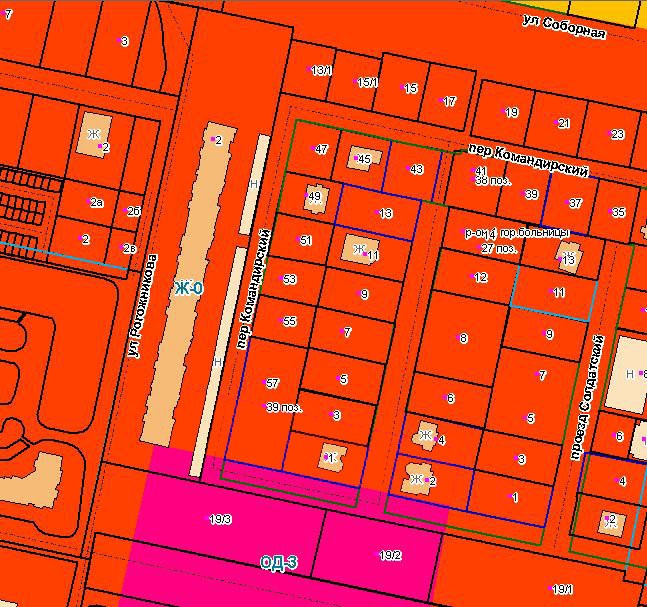 ФРАГМЕНТ № 2карты градостроительного зонирования Правил землепользования и застройки города Ставрополя, утвержденных решением Ставропольской городской Думы от 27 октября 2010 года № 97 «Об утверждении Правил землепользования и застройки города Ставрополя»ФРАГМЕНТ № 3карты градостроительного зонирования Правил землепользования и застройки города Ставрополя, утвержденных решением Ставропольской городской Думы от 27 октября 2010 года № 97 «Об утверждении Правил землепользования и застройки города Ставрополя»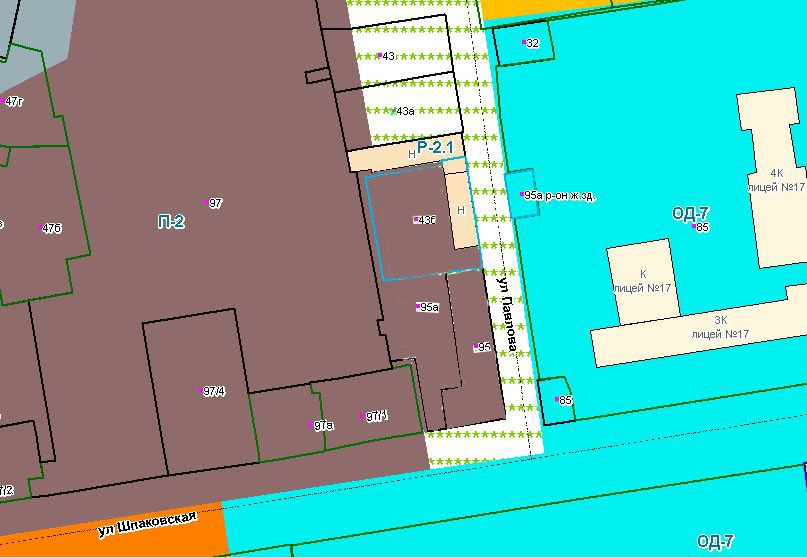 ФРАГМЕНТ № 4карты градостроительного зонирования Правил землепользования и застройки города Ставрополя, утвержденных решением Ставропольской городской Думы от 27 октября 2010 года № 97 «Об утверждении Правил землепользования и застройки города Ставрополя»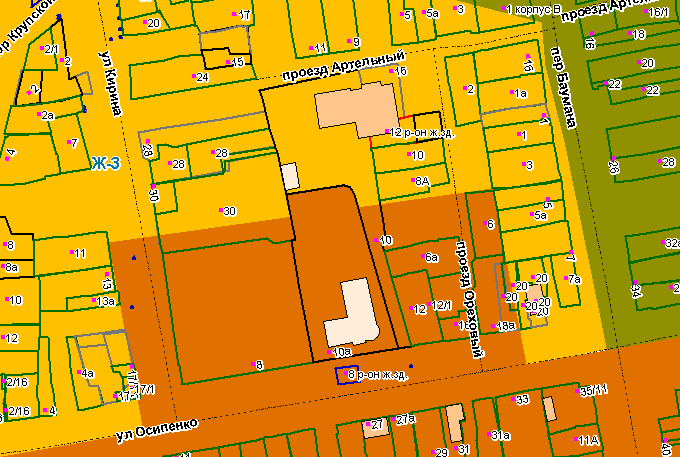 ФРАГМЕНТ № 5карты градостроительного зонирования Правил землепользования и застройки города Ставрополя, утвержденных решением Ставропольской городской Думы от 27 октября 2010 года № 97 «Об утверждении Правил землепользования и застройки города Ставрополя»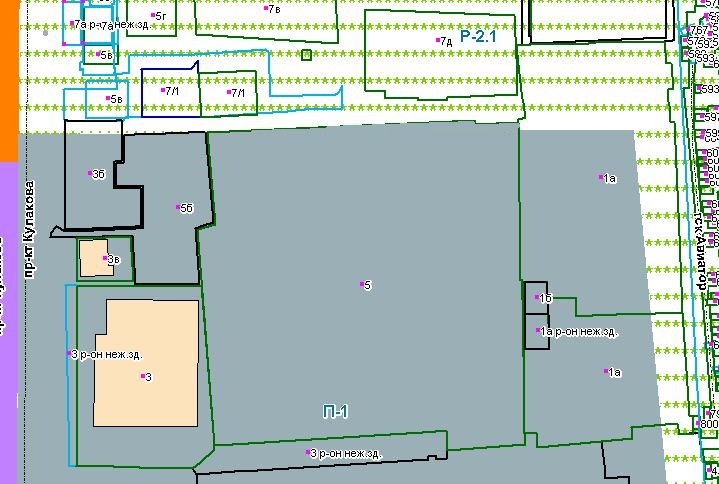 ФРАГМЕНТ № 6карты градостроительного зонирования Правил землепользования и застройки города Ставрополя, утвержденных решением Ставропольской городской Думы от 27 октября 2010 года № 97 «Об утверждении Правил землепользования и застройки города Ставрополя»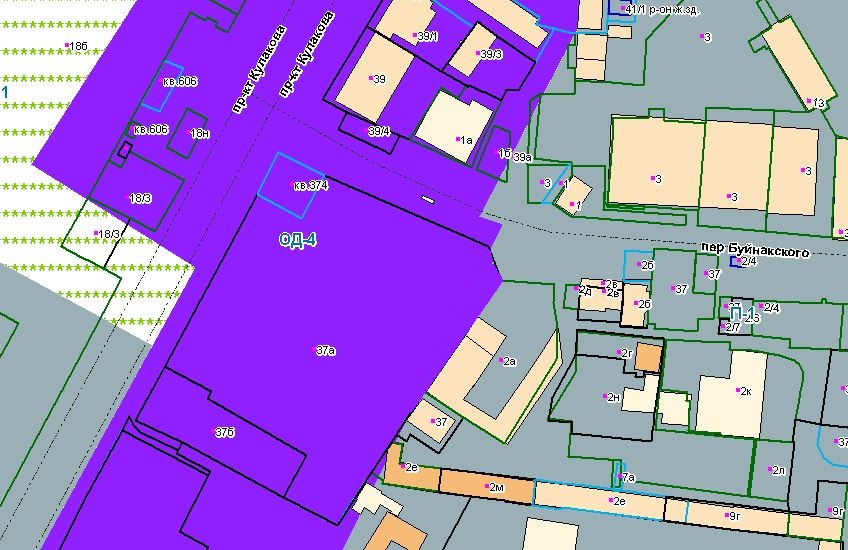 ФРАГМЕНТ № 7карты градостроительного зонирования Правил землепользования и застройки города Ставрополя, утвержденныхрешением Ставропольской городской Думы от 27 октября 2010 года № 97 «Об утверждении Правилземлепользования и застройки города Ставрополя»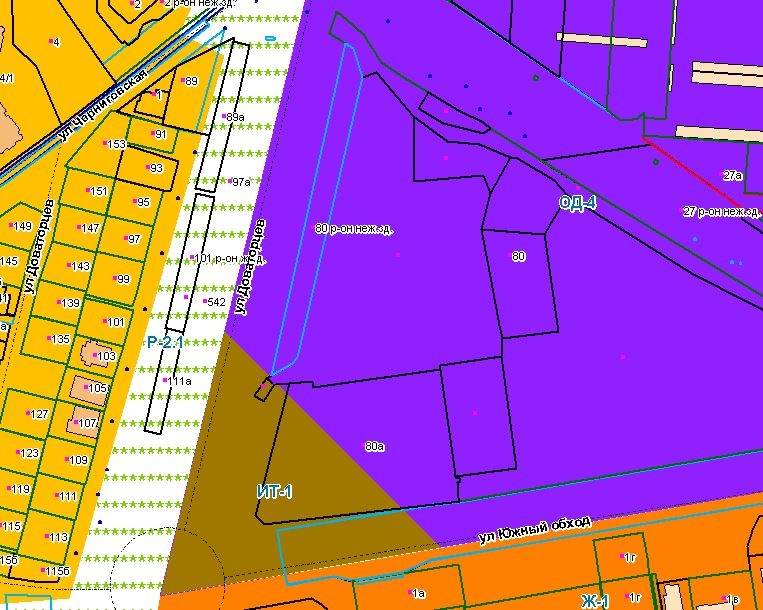 Управляющий деламиСтавропольской городской Думы													Е.Н.Аладин